ЗАМЫСЕЛ ПРОЕКТААудитория: 6 классЛаборатория: Естественных наукЗамыселГордиться красотой России может каждый. Озёра с разноцветной водой, скалы, населённые призраками, древние заброшенные города и пески в окружении льда — перед нами не перечень декораций к приключенческому фильму, а точки на карте нашей страны. Само собой, изъездить всю страну жизни не хватит. Поэтому мы решили составить программу-минимум — десять мест, где должен побывать каждый человек. Такое путешествие оставит неизгладимый след в вашей душе и вашем сердце. Но как выбрать из множества красот именно эти 10 мест? Куда поехать? С чего начать? В какой логике составить наше путешествие? Решать вам, ребята.  Объектами для таких экскурсий могут быть: поле, лес, луг, речка, зоопарк, месторождение, города – т.е. все то, что окружает: это возможность увидеть другую природу, посетить красивые места, познакомиться с новыми людьми, узнать интересные традиции, изучить оригинальную архитектуру и испытать массу эмоций. Тема (проблема проекта): __________________________________________________________________________________________________________________________________________________Цель:___________________________________________________________________________________________________________________________________________________________________________________________________________________________ 	Задачи: _____________________________________________________________________________________________________________________________________________________________________________________________________________________________________________________________________________________________________________________________________________________________________________	Продукт: ____________________________________________________________________________________________________________________________________________________________________________________________________________________________________________________________________________________________________Арктические пустыни.   www.russiadiscovery.ru/tours/kruizy-arcticheskaya-odisseya/Вы читали роман «Два капитана»? Знаете ли вы, что он основан на реальной истории арктического исследователя Владимира Русанова, экспедиция которого без вести пропала в 1912 году? Считается, что именно Владимир Русанов стал первооткрывателем Северной Земли. Эти места по-прежнему остаются почти необитаемыми, а туристы попадают сюда только во время путешествия по Северному морскому пути. Главной особенностью арктической пустыни является наличие льда и снега на протяжении всего года. Средняя температура зимой составляет около -50º С. В этот период выпадает много снега, дуют сильные ветра. Полярная ночь длится 4 месяца. Летние температуры в среднем составляют +4º C. Август считается самым теплым месяцем в году.Архипелаг_Северая_Земля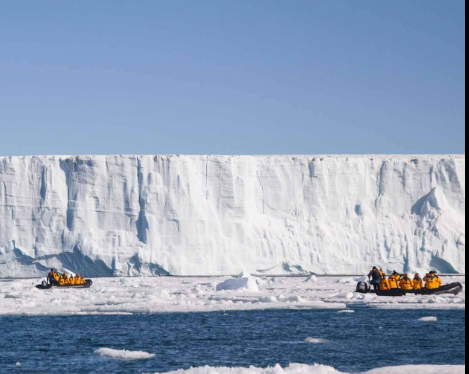 2.Тундра. Ямал.  https://nbcrs.org/regions/yamalo-nenetskiy-avtonomnyy-okrug/what-to-do/ Отправиться в путешествие в тундру и пожить в стойбище. Ямало-Ненецкий автономный округ в 2015 году стал победителем онлайн-голосования среди посетителей сайта журнала National Geographic Traveler в номинации «Российский туризм».  Рыбалка, сплавы, горный и этнографический виды туризма: на территории региона вам будет предложено множество уникальных туров. Подробнее о туризме на Ямале можно ознакомиться на сайте туристско-информационного центра welcome2yamal.ru. То, что нужно обязательно сделать при визите1. Побывать в окружной столице Ямала Салехарде – единственном городе в мире, расположенном на Полярном круге. Пройти церемонию пересечения Полярного круга, в один прыжок побывать в Приполярье и Заполярье, получить сертификат о пересечении – первое, что необходимо сделать туристу, прибывшему на Ямал.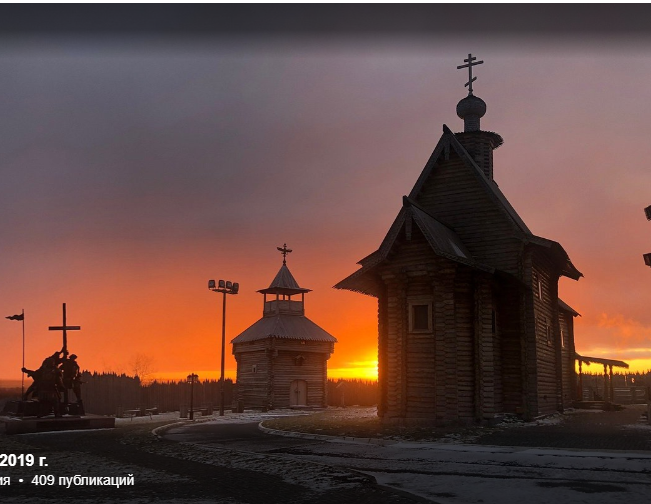 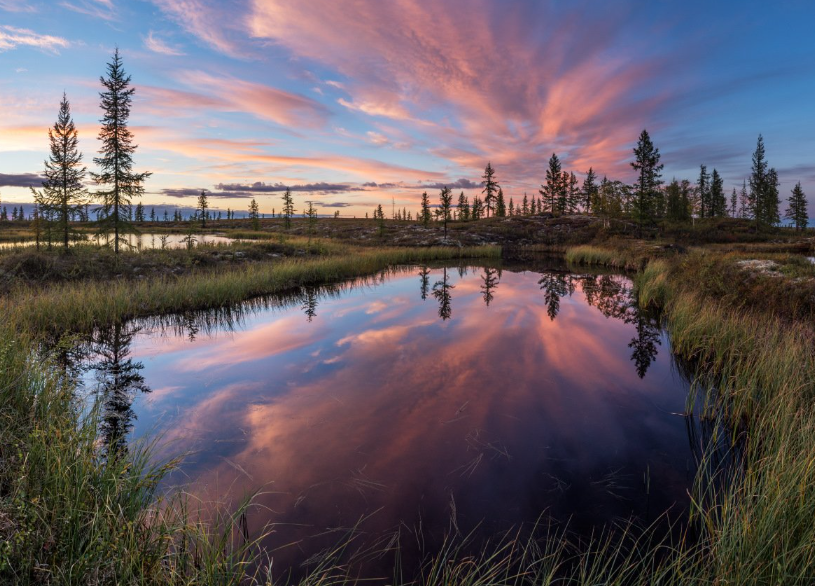 3.Европейская тайга.  Карелияhttps://www.kp.ru/russia/kareliya/https://nbcrs.org/regions/respublika-kareliya/Мраморный каньон Рускеала . Каньон появился на месте рудников, раскопки которых начались с лёгкой руки Екатерины II. Из недр Рускеала добывали мрамор для отделки Исаакиевского собора, Михайловского замка и Эрмитажа. Теперь рудники и карьеры превратились в озёра, да ещё и настолько живописные, что их нередко задействуют для киносъёмок. Например, «А зори здесь тихие», «След пираньи» и «Тёмный мир» снимали именно здесь.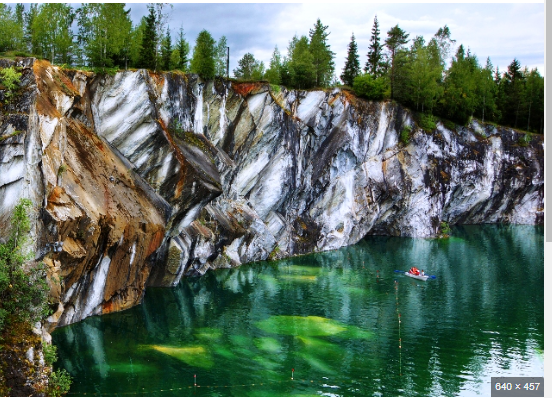 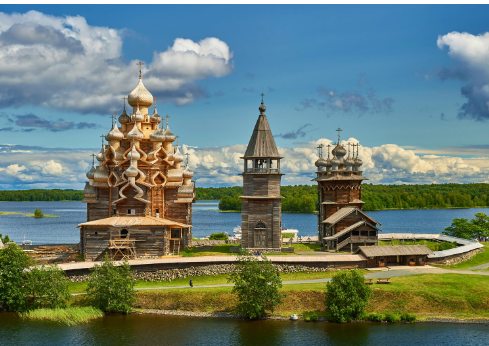 Карелия является одной из наиболее известных российских территорий в международном туризме благодаря наличию здесь уникальных архитектурных и культурно-исторических объектов на островах Кижи, Валаам и на находящихся рядом с административной границей Карелии Соловецких островах. Они входят в список памятников всемирного культурного наследия ЮНЕСКО и являются национальным достоянием России.Историко-культурное своеобразие Карелии, отличающее ее от других территорий России, определяется также культурным наследием четырех коренных народов, исторически проживающих в этом регионе - карелов, финнов, вепсов, русских, создавших за десять веков совместного проживания уникальную и самобытную культуру. 4.Сибирская тайга. 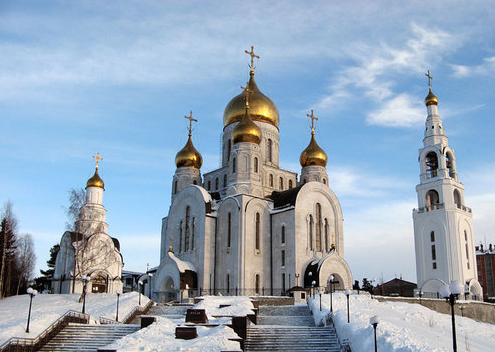 Ханты-Мансийский автономный округПрокатиться на оленьей упряжкеПосетить этнографическое стойбище, пожить в чуме, научиться запрягать оленя и управлять нартами, отведать строганину и патанку, а также познакомиться с культурой, бытом и традициями коренных народов Севера можно в этнографических турах, которые стали визитной карточкой региона. Увидеть первую в России плавучую часовню-маякЧасовня установлена на слиянии двух великих сибирских рек Оби и Иртыша в 20 км от города Ханты-Мансийск. 19 сентября 2013 года Святейший Патриарх Московский и всея Руси Кирилл освятил часовню-маяк. Это место признано «Волшебным местом России», завоевав первое место в фестивале-конкурсе «Диво России».Подняться на самую высокую гору Уральского хребта5.Широколиственные леса. Брянская область         На территории Брянской области с мая по октябрь наиболее благоприятный период для организации рекреационной деятельности людей, характеризующийся максимальной плотностью туристов (80%)  и наиболее комфортными условиями для отдыха.Январь – туристический поток резко возрастает за счет Новогодних праздников, которые привлекают туристов своими зимними видами спорта и праздничные мероприятия.Максимально неблагоприятный период для организации рекреационной деятельности и резкий спад туристического потока (0,4 %) - «мертвый сезон» отмечены в регионе: ноябрь, декабрь, 2-3 декада января, февраль, март, апрель.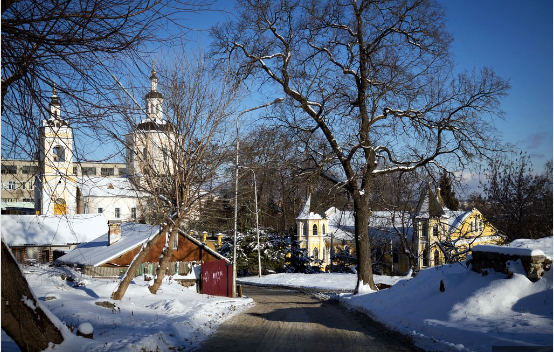 6.Лесостепь. Казань. ТатарстанТатарстан – один из самых «сбалансированных» регионов России по части достопримечательностей. Тут собраны разнообразные музеи, памятники архитектуры и природы, реликвии, подчёркивающие национальный колорит местных народностей, и раритеты международного масштаба. По историческим периодам здесь не меньший выбор, чем по тематике.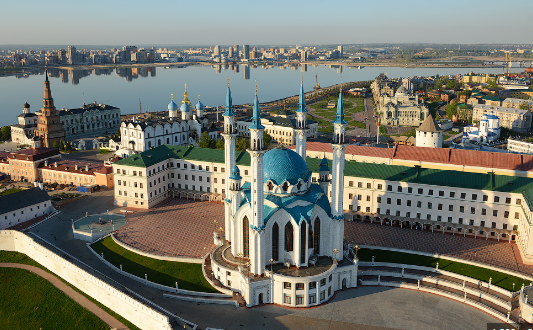 В республики много внимания уделяется сохранению традиций. Если к этому добавить развитую инфраструктуру и современный сервис, то станет ясно – путешествовать по округе приятно и интересно. 7.Степи России. Волгоград. http://excursions-volgograd.ru/ru/excursion/progulki_po_volge_naОкружённое кольцом белоснежной соли, озеро Эльтон ещё называют золотым дном, потому что из-за водорослей водоём переливается всеми цветами драгоценных камней: от золотого до розового и яркого индиго. Озеро настолько мелкое, что по нему можно буквально ходить: средняя глубина летом всего 5 см. Это великолепная возможность сделать красивые снимки с отражением, создавая иллюзию прогулки по небу. Ещё здесь можно увидеть стаи журавлей и куликов, а если повезёт — застать цветение редких тюльпанов Шренка, занесённых в Красную книгу.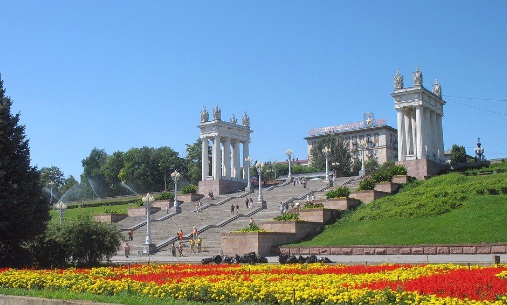 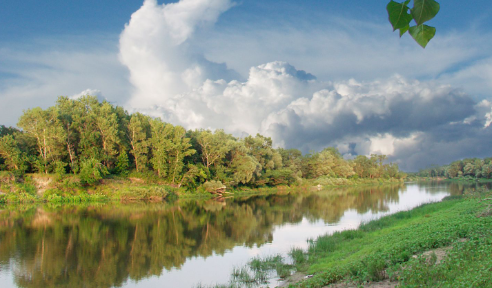 8. Полупустыни. Астрахань. Калмыкия.Пустыни_полупустыниВ Калмыкии есть места, напоминающие кадры из фантастического фильма. Одно из них - необычные озера, расположенные неподалеку от затерянного в бескрайних степях и полупустыне поселка Адык. Особенность этих озер заключается в высокой концентрации соли и розовом цвете воды.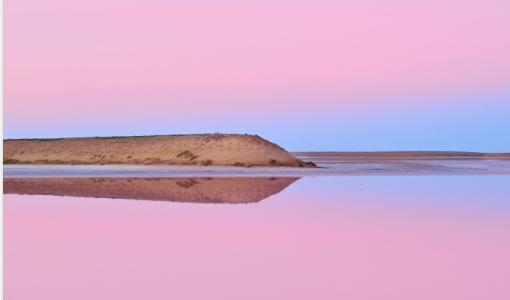 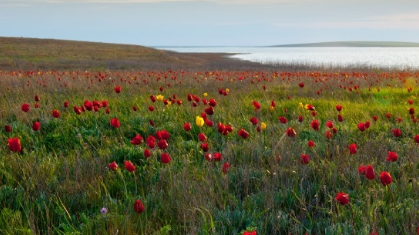 Субтропики. Крым.КрымКрым был заселён с древнейших времён и на протяжении своей бурной истории становился местом столкновения многих народов, поэтому здесь можно увидеть самые разные объекты: от руин античных городов и средневековых христианских церквей до уникальных памятников татарской архитектуры и роскошных приморских вилл времён Российской империи. Не менее интересна крымская природа. На территории полуострова вы встретите скалистые горы и пустынные степи, а также самую северную в мире зону субтропического климата — южный берег Крыма. Крым является замечательным курортным регионом, где богатая история и великолепная природа сочетаются с обширными возможностями для пляжного отдыха.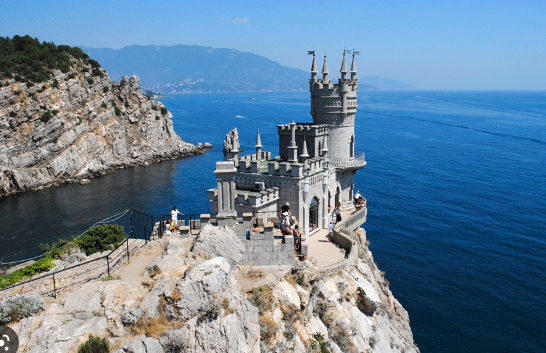 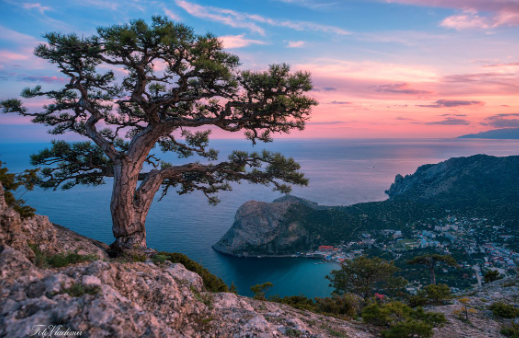 Высотная поясность. Кавказ. Дагестан.https://wiki.fenix.help/geografiya/vysotnaya-poyasnost-kavkazaДревнейшее поселение Кавказа, раскинувшееся на самой вершине горы, его ещё называют местным Мачу-Пикчу. Гротескный аул-призрак был возведён на перекрёстке дорог Великого шёлкового пути, чтобы встречать торговые караваны, а со временем пришёл в упадок и местные жители его покинули. С вершины аула открывается вид на горы, скалистые ущелья и ближайшие посёлки. 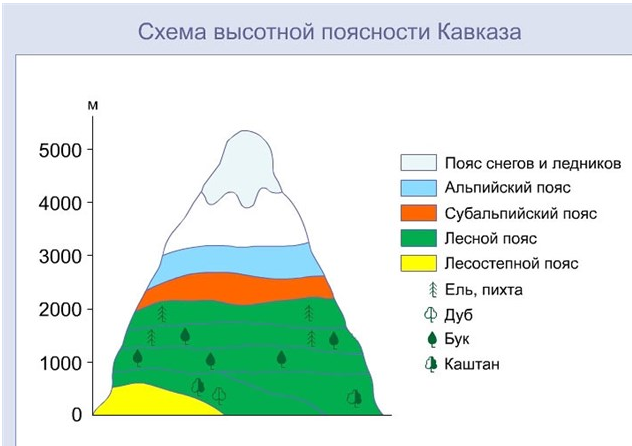 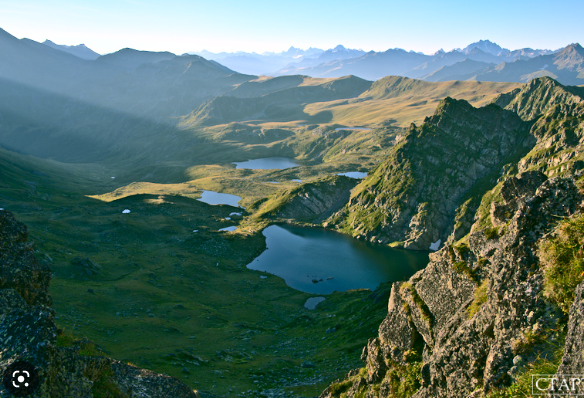 